Reward ChartChildren need plenty of sleep at night to help them grow and develop.Agree a bedtime goal with your children and decide what the reward will be together.Here are some ideas to get you started on your bedtime goals…..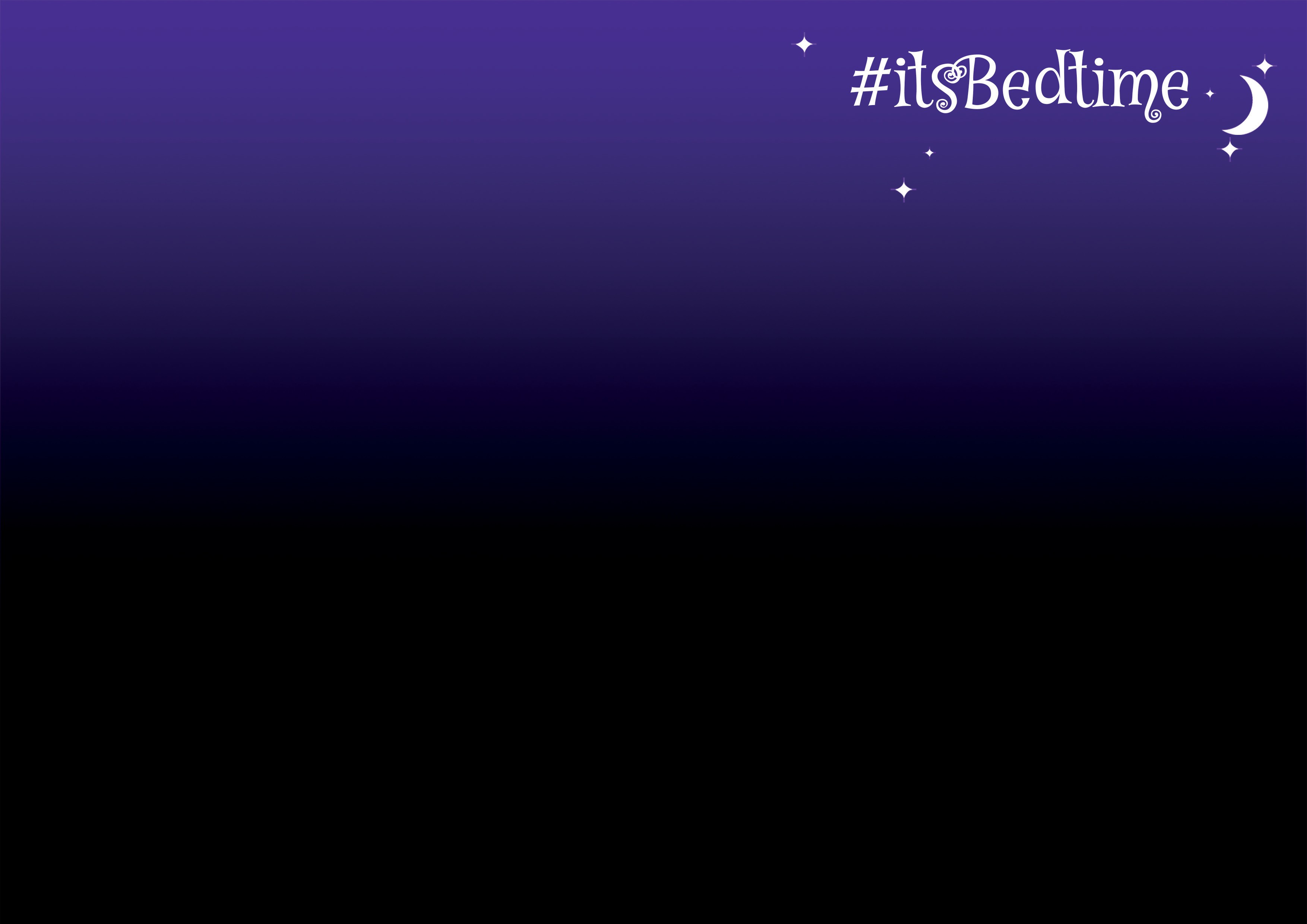 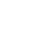 Going to bed on timeSleep all nightStay in my own bedLeaving the tablet / phone elsewhereThe recommended hours of sleep per night are: 11+ hours for under 5 year olds10+ hours for over 5 year olds 9+ hours for over 10 year oldsFind out more about improving your child’s sleeping habits at  www.safefood.euMondayTuesdayWednesdayThursdayFridaySaturdaySundayRewardEXAMPLEChild: DeborahBedtime goal: Go to bed on timeNew FootballChild 1: Bedtime goal:Child 2: Bedtime goal:Child 3: Bedtime goal:Child 4: Bedtime goal: